1ـ مشخصات 2ـ اطلاعات وضعیت تحصیلی داوطلب (کارشناسی پیوسته)  تکمیل و تایید آن توسط آموزش دانشکده الزامی است.تذکر: ارسال کارنامه تحصیلی مقطع کارشناسی برای همه متقاضیان الزامی است.متقاضی بایستی حداقل سه چهارم واحد درسی خود را تا پایان 6 نیمسال تحصیلی گذرانده باشد.معدل کل و رتبه  برای دانشجویان در حال تحصیل و فارغ‌التحصیلان کارشناسی پیوسته تا پایان نیمسال ششم می‌بایست درج گردد.متقاضیانی که طول مدت تحصیل آن‌ها در کارنامه تحصیلی بیش از 8 نیمسال باشد، مجاز به استفاده از تسهیلات این فراخوان نمی‌باشند.اطلاعات دانشجو به صورت تایپ شده تکمیل گردد.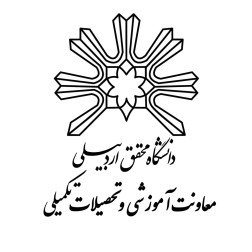 بسمه‌تعالیاعلام وضعيت تحصیلی دانشجویان 15 درصد برتر داوطلب پذیرش بدون آزمون استعدادهاي درخشان مقطع كارشناسي ارشد سال تحصیلی 402-1401 فرم شماره 1شماره: ........................... تاريخ: ...........................نام: ..................................نام‌خانوادگي: ..................................نام‌پدر: ..................................        تاريخ تولد:     /       /      13          كدملي: ..................................شماره شناسنامه: .............سريال شناسنامه: ..................................       شماره موبايل متقاضي: ...........................                          شماره تلفن ثابت متقاضي: ..................................                          شماره تلفن ثابت متقاضي: ..................................رشته تحصیلی:  ................................................ نام دانشکده: .........................................تعداد پذیرفته‌شدگان هم رشته - هم ورودی کارشناسی: .................... نفررشته تحصیلی:  ................................................ نام دانشکده: .........................................تعداد پذیرفته‌شدگان هم رشته - هم ورودی کارشناسی: .................... نفرپذیرفته شده در دوره: روزانه   شبانه     ورودی بهمن96    ورودی مهر 97     ورودی بهمن 97     پذیرفته شده در دوره: روزانه   شبانه     ورودی بهمن96    ورودی مهر 97     ورودی بهمن 97     معدل کل: ......................  تعداد واحدهای گذرانده: ........................ تعداد نیمسال‌های گذرانده: ..........................در تاریخ ...................... پس از گذراندن ...................... واحد و حداکثر هشت نیمسال فارغ‌التحصیل شده است.حداکثر تا تاریخ ...................... فارغ‌التحصیل خواهد شد.نامبرده تا پایان نیمسال ششم در زمره 15 درصد برتر ☐ می‌باشد. نامبرده تا پایان نیمسال ششم در زمره 25 درصد برتر ☐ می‌باشد(ویژه دانشجویان داخل دانشگاه محقق اردبیلی).  نامبرده با رتبه ........... تا پایان نیمسال ششم،  ............ واحد از مجموع .......... واحد را با معدل کل (تا‍‍‍ پایان نیمسال ششم) ...................... را گذرانده است.معدل کل: ......................  تعداد واحدهای گذرانده: ........................ تعداد نیمسال‌های گذرانده: ..........................در تاریخ ...................... پس از گذراندن ...................... واحد و حداکثر هشت نیمسال فارغ‌التحصیل شده است.حداکثر تا تاریخ ...................... فارغ‌التحصیل خواهد شد.نامبرده تا پایان نیمسال ششم در زمره 15 درصد برتر ☐ می‌باشد. نامبرده تا پایان نیمسال ششم در زمره 25 درصد برتر ☐ می‌باشد(ویژه دانشجویان داخل دانشگاه محقق اردبیلی).  نامبرده با رتبه ........... تا پایان نیمسال ششم،  ............ واحد از مجموع .......... واحد را با معدل کل (تا‍‍‍ پایان نیمسال ششم) ...................... را گذرانده است.-  تاییدیه دانشکده (برای دانشجویان داخل دانشگاه محقق اردبیلی)                   -  تاییدیه دانشکده (برای دانشجویان داخل دانشگاه محقق اردبیلی)                   مهر و امضاء آموزش دانشکدهمهر و امضاء معاون آموزشی دانشکده- تاییدیه سایردانشگاه ها (صرفاً برای متقاضیان خارج از دانشگاه)                       - تاییدیه سایردانشگاه ها (صرفاً برای متقاضیان خارج از دانشگاه)                       مهر و امضاء مدیر کل امور آموزشی  یا  معاون آموزشی و تحصیلات تکمیلی دانشگاهمهر و امضاء مدیر کل امور آموزشی  یا  معاون آموزشی و تحصیلات تکمیلی دانشگاه